 Управління освіти  і науки Сумської міської радиКомунальна установа Піщанська загальноосвітня школа І-ІІ ступенів м.Суми, Сумської обл.вул. Шкільна, 26, с.Піщане, м. Суми, 40491,тел. 69-69-08, e-mail: shcolanet2008@ukr.netКод  ЄДРПОУ 21117551ЗВІТ про закінчення 2018/2019 навчального року1-4 класиФорма 1* Без учнів, які оцінюються вербально К-ть учнів, які оцінюються вербально -  25 Управління освіти  і науки Сумської міської радиКомунальна установа Піщанська загальноосвітня школа І-ІІ ступенів м.Суми, Сумської обл.вул. Шкільна, 26, с.Піщане, м. Суми, 40491,тел. 69-69-08, e-mail: shcolanet2008@ukr.netКод  ЄДРПОУ 21117551ЗВІТ про закінчення 2018/2019 навчального року1-9 класиФорма 2* Без учнів, які оцінюються вербально К-ть учнів, які оцінюються вербально – 25Форма 3Форма 4Форма 5 Управління освіти  і науки Сумської міської радиКомунальна установа Піщанська загальноосвітня школа І-ІІ ступенів м.Суми, Сумської обл.вул. Шкільна, 26, с.Піщане, м. Суми, 40491,тел. 69-69-08, e-mail: shcolanet2008@ukr.netКод  ЄДРПОУ 21117551ДЕРЖАВНА ПІДСУМКОВА АТЕСТАЦІЯ9 класДЕРЖАВНА ПІДСУМКОВА АТЕСТАЦІЯ4 класЗВІТпро закінчення І семестру 2017-2018 навчального рокуКомунальної установи Піщанська загальноосвітня школа І-ІІ ступенів* Без учнів, які оцінюються вербально К-ть учнів, які оцінюються вербально -  25ЗВІТ про закінчення І семестру 2017-2018 навчального року школи І ступеняКомунальної установи Піщанська загальноосвітня школа І-ІІ ступенів* Без учнів, які оцінюються вербально К-ть учнів, які оцінюються вербально - 25ЗВІТ про закінчення  2017-2018 навчального рокуКомунальної установи Піщанська загальноосвітня школа І-ІІ ступенів* Без учнів, які оцінюються вербально К-ть учнів, які оцінюються вербально -  25ЗВІТ про закінчення  2017-2018 навчального року школи І ступеняКомунальної установи Піщанська загальноосвітня школа І-ІІ ступенів* Без учнів, які оцінюються вербально К-ть учнів, які оцінюються вербально - 25Результатидержавної підсумкової атестації в 4 класі з української мови за 2017-2018 н.р.ІНФОРМАЦІЯпро кількісний склад учнів 9 класу, які складали державну підсумкову атестаціюІНФОРМАЦІЯпро предмети, які були обрані для складання ДПА в 9 класіІНФОРМАЦІЯпро рівень навчальних досягнень  державної підсумкової атестації   з української мовиІНФОРМАЦІЯпро рівень навчальних досягнень  державної підсумкової атестації   з  математикиІНФОРМАЦІЯпро рівень навчальних досягнень  державної підсумкової атестації   з   біологіїРезультати навчання здобувачів освіти за ІІ семестр 2017-2018 н.р.Результати навчання здобувачів освіти за 2017-2018 н.р.Навчальний закладНа 05.09.На 31.05.Прибуло учнівПрибуло учнівВибуло учнівВибуло учнівПочатковий рівень знаньПочатковий рівень знаньЯкість знаньЯкість знаньВисокий рівень знаньВисокий рівень знаньНе атестовані учні*Не атестовані учні*Навчальний закладНа 05.09.На 31.05.всьогов межах міставсьогов межах містаучнів%учнів%к-ть%Всього, 
к-тьЧерез пропускиКУ Піщанська ЗОШ І-ІІ ступенів53555333--2170413--Навчальний закладКількість пропущених уроків учнями*Кількість пропущених уроків учнями*Кількість пропущених уроків учнями*Кількість пропущених уроків учнями*Навчальний закладВсьогоПо хворобіПоважна причинаБез поважної причиниКУ Піщанська ЗОШ І-ІІ ступенів515922722887-Навчальний закладНа 05.09.На 31.05.Прибуло учнівПрибуло учнівВибуло учнівВибуло учнівПочатковий рівень знаньПочатковий рівень знаньЯкість знаньЯкість знаньВисокий рівень знаньВисокий рівень знаньНе атестовані учні*Не атестовані учні*Із нихІз нихНавчальний закладНа 05.09.На 31.05.всьогов межах міставсьогов межах містаучнів%учнів%к-ть%Всього, 
к-тьЧерез пропуски9-х кл.11-х кл.КУ Піщанська ЗОШ І-ІІ ступенів12312674441161611414----Навчальний закладКількість пропущених уроків учнями*Кількість пропущених уроків учнями*Кількість пропущених уроків учнями*Кількість пропущених уроків учнями*Навчальний закладВсьогоПо хворобіПоважна причинаБез поважної причиниКУ Піщанська ЗОШ І-ІІ ступенів1670071769524-Навчальний закладКількість учнівКількість учнівНавчальний заклад9 класи11 класиКУ Піщанська ЗОШ І-ІІ ступенів19-Навчальний закладКількість учнівКількість учнівВсьогоНавчальний закладЗолотоСріблоВсьогоНавчальний закладЗолотоСріблоВсього1КУ Піщанська ЗОШ І-ІІ ступенів -- - Навчальний закладВсього випускниківз них не складали атестаціюу тому числіу тому числіу тому числіу тому числіу тому числіу тому числіВсього учнів проходили державну атестаціюЗ них склали атестаціюЗ їх числа отримали свідоцтв з відзнакоюПеренесена (повторна)  атестаціяПеренесена (повторна)  атестаціяПеренесена (повторна)  атестаціяПеренесена (повторна)  атестаціяОтримали довідку за базову школуНавчальний закладВсього випускниківз них не складали атестаціюзвільнені по хворобіне відвідували занятьзасуджені, під слідствомінші причинине з’явилися на атестаціюне з’явилися на атестаціюВсього учнів проходили державну атестаціюЗ них склали атестаціюЗ їх числа отримали свідоцтв з відзнакоюВсього учніву тому числіу тому числіу тому числіОтримали довідку за базову школуНавчальний закладВсього випускниківз них не складали атестаціюзвільнені по хворобіне відвідували занятьзасуджені, під слідствомінші причинипо хворобіінші причиниВсього учнів проходили державну атестаціюЗ них склали атестаціюЗ їх числа отримали свідоцтв з відзнакоюВсього учнівз 1-го предметуз 2-ох предметівз 3-ох предметівОтримали довідку за базову школуНавчальний закладВсього випускниківз них не складали атестаціюзвільнені по хворобіне відвідували занятьзасуджені, під слідствомінші причинипо хворобіінші причиниВсього учнів проходили державну атестаціюЗ них склали атестаціюЗ їх числа отримали свідоцтв з відзнакоюВсього учнівз 1-го предметуз 2-ох предметівз 3-ох предметівОтримали довідку за базову школуКУ Піщанська ЗОШ І-ІІ ступенів 19- - - - - - - 19 19 4 - - - - - № з/пНазва навчального закладуУкраїнська моваМатематикаУкраїнська література Зарубіжна література Англійська моваНімецька моваІсторія УкраїниПравознавствоГеографіяБіологіяФізика1КУ Піщанська ЗОШ І-ІІ ступенів 1919 -  - - - --  - 19- № з/пНазва навчального закладуВсього випускниківЗвільнені за станом здоров’яУсього проходили державну атестаціюРівень навчальних досягнень: УКРАЇНСЬКА МОВА  Рівень навчальних досягнень: УКРАЇНСЬКА МОВА  Рівень навчальних досягнень: УКРАЇНСЬКА МОВА  Рівень навчальних досягнень: УКРАЇНСЬКА МОВА  Рівень навчальних досягнень: УКРАЇНСЬКА МОВА  Рівень навчальних досягнень: УКРАЇНСЬКА МОВА  Рівень навчальних досягнень: УКРАЇНСЬКА МОВА  Рівень навчальних досягнень: УКРАЇНСЬКА МОВА  Рівень навчальних досягнень: УКРАЇНСЬКА МОВА  Рівень навчальних досягнень: УКРАЇНСЬКА МОВА  Рівень навчальних досягнень: УКРАЇНСЬКА МОВА  Рівень навчальних досягнень: УКРАЇНСЬКА МОВА  Рівень навчальних досягнень: УКРАЇНСЬКА МОВА  Рівень навчальних досягнень: УКРАЇНСЬКА МОВА  Рівень навчальних досягнень: УКРАЇНСЬКА МОВА  Рівень навчальних досягнень: УКРАЇНСЬКА МОВА  № з/пНазва навчального закладуВсього випускниківЗвільнені за станом здоров’яУсього проходили державну атестаціюПерший стовпчик в кожному рівні – рівень навчальних досягнень за рік,Перший стовпчик в кожному рівні – рівень навчальних досягнень за рік,Перший стовпчик в кожному рівні – рівень навчальних досягнень за рік,Перший стовпчик в кожному рівні – рівень навчальних досягнень за рік,Перший стовпчик в кожному рівні – рівень навчальних досягнень за рік,Перший стовпчик в кожному рівні – рівень навчальних досягнень за рік,Перший стовпчик в кожному рівні – рівень навчальних досягнень за рік,Перший стовпчик в кожному рівні – рівень навчальних досягнень за рік,Перший стовпчик в кожному рівні – рівень навчальних досягнень за рік,Перший стовпчик в кожному рівні – рівень навчальних досягнень за рік,Перший стовпчик в кожному рівні – рівень навчальних досягнень за рік,Перший стовпчик в кожному рівні – рівень навчальних досягнень за рік,Перший стовпчик в кожному рівні – рівень навчальних досягнень за рік,Перший стовпчик в кожному рівні – рівень навчальних досягнень за рік,Перший стовпчик в кожному рівні – рівень навчальних досягнень за рік,Перший стовпчик в кожному рівні – рівень навчальних досягнень за рік,№ з/пНазва навчального закладуВсього випускниківЗвільнені за станом здоров’яУсього проходили державну атестаціюдругий стовпчик у кожному рівні – рівень навчальних досягнень за ДПАдругий стовпчик у кожному рівні – рівень навчальних досягнень за ДПАдругий стовпчик у кожному рівні – рівень навчальних досягнень за ДПАдругий стовпчик у кожному рівні – рівень навчальних досягнень за ДПАдругий стовпчик у кожному рівні – рівень навчальних досягнень за ДПАдругий стовпчик у кожному рівні – рівень навчальних досягнень за ДПАдругий стовпчик у кожному рівні – рівень навчальних досягнень за ДПАдругий стовпчик у кожному рівні – рівень навчальних досягнень за ДПАдругий стовпчик у кожному рівні – рівень навчальних досягнень за ДПАдругий стовпчик у кожному рівні – рівень навчальних досягнень за ДПАдругий стовпчик у кожному рівні – рівень навчальних досягнень за ДПАдругий стовпчик у кожному рівні – рівень навчальних досягнень за ДПАдругий стовпчик у кожному рівні – рівень навчальних досягнень за ДПАдругий стовпчик у кожному рівні – рівень навчальних досягнень за ДПАдругий стовпчик у кожному рівні – рівень навчальних досягнень за ДПАдругий стовпчик у кожному рівні – рівень навчальних досягнень за ДПА№ з/пНазва навчального закладуВсього випускниківЗвільнені за станом здоров’яУсього проходили державну атестаціюна початковому рівніна початковому рівніна початковому рівніна початковому рівніна середньому рівніна середньому рівніна середньому рівніна середньому рівніна достатньому рівніна достатньому рівніна достатньому рівніна достатньому рівніна високому рівніна високому рівніна високому рівніна високому рівні№ з/пНазва навчального закладуВсього випускниківЗвільнені за станом здоров’яУсього проходили державну атестаціюКількість (Рік)Кількість (ДПА)Відсоток (Рік)Відсоток (ДПА)Кількість (Рік)Кількість (ДПА)Відсоток (Рік)Відсоток (ДПА)Кількість (Рік)Кількість (ДПА)Відсоток (Рік)Відсоток (ДПА)Кількість (Рік)Кількість (ДПА)Відсоток (Рік)Відсоток (ДПА)1КУ Піщанська ЗОШ І-ІІ ступенів 19- 19 - - - - 7 8 36 42 6 2 32 11 6 9 32 47 № з/пНазва навчального закладуВсього випускниківЗвільнені за станом здоров’яУсього проходили державну атестаціюРівень навчальних досягнень: МАТЕМАТИКАРівень навчальних досягнень: МАТЕМАТИКАРівень навчальних досягнень: МАТЕМАТИКАРівень навчальних досягнень: МАТЕМАТИКАРівень навчальних досягнень: МАТЕМАТИКАРівень навчальних досягнень: МАТЕМАТИКАРівень навчальних досягнень: МАТЕМАТИКАРівень навчальних досягнень: МАТЕМАТИКАРівень навчальних досягнень: МАТЕМАТИКАРівень навчальних досягнень: МАТЕМАТИКАРівень навчальних досягнень: МАТЕМАТИКАРівень навчальних досягнень: МАТЕМАТИКАРівень навчальних досягнень: МАТЕМАТИКАРівень навчальних досягнень: МАТЕМАТИКАРівень навчальних досягнень: МАТЕМАТИКАРівень навчальних досягнень: МАТЕМАТИКА№ з/пНазва навчального закладуВсього випускниківЗвільнені за станом здоров’яУсього проходили державну атестаціюПерший стовпчик в кожному рівні – рівень навчальних досягнень за рік,Перший стовпчик в кожному рівні – рівень навчальних досягнень за рік,Перший стовпчик в кожному рівні – рівень навчальних досягнень за рік,Перший стовпчик в кожному рівні – рівень навчальних досягнень за рік,Перший стовпчик в кожному рівні – рівень навчальних досягнень за рік,Перший стовпчик в кожному рівні – рівень навчальних досягнень за рік,Перший стовпчик в кожному рівні – рівень навчальних досягнень за рік,Перший стовпчик в кожному рівні – рівень навчальних досягнень за рік,Перший стовпчик в кожному рівні – рівень навчальних досягнень за рік,Перший стовпчик в кожному рівні – рівень навчальних досягнень за рік,Перший стовпчик в кожному рівні – рівень навчальних досягнень за рік,Перший стовпчик в кожному рівні – рівень навчальних досягнень за рік,Перший стовпчик в кожному рівні – рівень навчальних досягнень за рік,Перший стовпчик в кожному рівні – рівень навчальних досягнень за рік,Перший стовпчик в кожному рівні – рівень навчальних досягнень за рік,Перший стовпчик в кожному рівні – рівень навчальних досягнень за рік,№ з/пНазва навчального закладуВсього випускниківЗвільнені за станом здоров’яУсього проходили державну атестаціюдругий стовпчик у кожному рівні – рівень навчальних досягнень за ДПАдругий стовпчик у кожному рівні – рівень навчальних досягнень за ДПАдругий стовпчик у кожному рівні – рівень навчальних досягнень за ДПАдругий стовпчик у кожному рівні – рівень навчальних досягнень за ДПАдругий стовпчик у кожному рівні – рівень навчальних досягнень за ДПАдругий стовпчик у кожному рівні – рівень навчальних досягнень за ДПАдругий стовпчик у кожному рівні – рівень навчальних досягнень за ДПАдругий стовпчик у кожному рівні – рівень навчальних досягнень за ДПАдругий стовпчик у кожному рівні – рівень навчальних досягнень за ДПАдругий стовпчик у кожному рівні – рівень навчальних досягнень за ДПАдругий стовпчик у кожному рівні – рівень навчальних досягнень за ДПАдругий стовпчик у кожному рівні – рівень навчальних досягнень за ДПАдругий стовпчик у кожному рівні – рівень навчальних досягнень за ДПАдругий стовпчик у кожному рівні – рівень навчальних досягнень за ДПАдругий стовпчик у кожному рівні – рівень навчальних досягнень за ДПАдругий стовпчик у кожному рівні – рівень навчальних досягнень за ДПА№ з/пНазва навчального закладуВсього випускниківЗвільнені за станом здоров’яУсього проходили державну атестаціюна початковому рівніна початковому рівніна початковому рівніна початковому рівніна середньому рівніна середньому рівніна середньому рівніна середньому рівніна достатньому рівніна достатньому рівніна достатньому рівніна достатньому рівніна високому рівніна високому рівніна високому рівніна високому рівні№ з/пНазва навчального закладуВсього випускниківЗвільнені за станом здоров’яУсього проходили державну атестаціюКількість (Рік)Кількість (ДПА)Відсоток (Рік)Відсоток (ДПА)Кількість (Рік)Кількість (ДПА)Відсоток (Рік)Відсоток (ДПА)Кількість (Рік)Кількість (ДПА)Відсоток (Рік)Відсоток (ДПА)Кількість (Рік)Кількість (ДПА)Відсоток (Рік)Відсоток (ДПА)1КУ Піщанська ЗОШ І-ІІ ступенів 19- 19 - - - - 88 42 42 3 4 16 21 8 7 42 37 № з/пНазва навчального закладуВсього випускниківЗвільнені за станом здоров’яУсього проходили державну атестаціюРівень навчальних досягнень: БІОЛОГІЯРівень навчальних досягнень: БІОЛОГІЯРівень навчальних досягнень: БІОЛОГІЯРівень навчальних досягнень: БІОЛОГІЯРівень навчальних досягнень: БІОЛОГІЯРівень навчальних досягнень: БІОЛОГІЯРівень навчальних досягнень: БІОЛОГІЯРівень навчальних досягнень: БІОЛОГІЯРівень навчальних досягнень: БІОЛОГІЯРівень навчальних досягнень: БІОЛОГІЯРівень навчальних досягнень: БІОЛОГІЯРівень навчальних досягнень: БІОЛОГІЯРівень навчальних досягнень: БІОЛОГІЯРівень навчальних досягнень: БІОЛОГІЯРівень навчальних досягнень: БІОЛОГІЯРівень навчальних досягнень: БІОЛОГІЯ№ з/пНазва навчального закладуВсього випускниківЗвільнені за станом здоров’яУсього проходили державну атестаціюПерший стовпчик в кожному рівні – рівень навчальних досягнень за рік,Перший стовпчик в кожному рівні – рівень навчальних досягнень за рік,Перший стовпчик в кожному рівні – рівень навчальних досягнень за рік,Перший стовпчик в кожному рівні – рівень навчальних досягнень за рік,Перший стовпчик в кожному рівні – рівень навчальних досягнень за рік,Перший стовпчик в кожному рівні – рівень навчальних досягнень за рік,Перший стовпчик в кожному рівні – рівень навчальних досягнень за рік,Перший стовпчик в кожному рівні – рівень навчальних досягнень за рік,Перший стовпчик в кожному рівні – рівень навчальних досягнень за рік,Перший стовпчик в кожному рівні – рівень навчальних досягнень за рік,Перший стовпчик в кожному рівні – рівень навчальних досягнень за рік,Перший стовпчик в кожному рівні – рівень навчальних досягнень за рік,Перший стовпчик в кожному рівні – рівень навчальних досягнень за рік,Перший стовпчик в кожному рівні – рівень навчальних досягнень за рік,Перший стовпчик в кожному рівні – рівень навчальних досягнень за рік,Перший стовпчик в кожному рівні – рівень навчальних досягнень за рік,№ з/пНазва навчального закладуВсього випускниківЗвільнені за станом здоров’яУсього проходили державну атестаціюдругий стовпчик у кожному рівні – рівень навчальних досягнень за ДПАдругий стовпчик у кожному рівні – рівень навчальних досягнень за ДПАдругий стовпчик у кожному рівні – рівень навчальних досягнень за ДПАдругий стовпчик у кожному рівні – рівень навчальних досягнень за ДПАдругий стовпчик у кожному рівні – рівень навчальних досягнень за ДПАдругий стовпчик у кожному рівні – рівень навчальних досягнень за ДПАдругий стовпчик у кожному рівні – рівень навчальних досягнень за ДПАдругий стовпчик у кожному рівні – рівень навчальних досягнень за ДПАдругий стовпчик у кожному рівні – рівень навчальних досягнень за ДПАдругий стовпчик у кожному рівні – рівень навчальних досягнень за ДПАдругий стовпчик у кожному рівні – рівень навчальних досягнень за ДПАдругий стовпчик у кожному рівні – рівень навчальних досягнень за ДПАдругий стовпчик у кожному рівні – рівень навчальних досягнень за ДПАдругий стовпчик у кожному рівні – рівень навчальних досягнень за ДПАдругий стовпчик у кожному рівні – рівень навчальних досягнень за ДПАдругий стовпчик у кожному рівні – рівень навчальних досягнень за ДПА№ з/пНазва навчального закладуВсього випускниківЗвільнені за станом здоров’яУсього проходили державну атестаціюна початковому рівніна початковому рівніна початковому рівніна початковому рівніна середньому рівніна середньому рівніна середньому рівніна середньому рівніна достатньому рівніна достатньому рівніна достатньому рівніна достатньому рівніна високому рівніна високому рівніна високому рівніна високому рівні№ з/пНазва навчального закладуВсього випускниківЗвільнені за станом здоров’яУсього проходили державну атестаціюКількість (Рік)Кількість (ДПА)Відсоток (Рік)Відсоток (ДПА)Кількість (Рік)Кількість (ДПА)Відсоток (Рік)Відсоток (ДПА)Кількість (Рік)Кількість (ДПА)Відсоток (Рік)Відсоток (ДПА)Кількість (Рік)Кількість (ДПА)Відсоток (Рік)Відсоток (ДПА)1КУ Піщанська ЗОШ І-ІІ ступенів 19- 19 - - - - 76 37 32 763732572636Предмет -  МАТЕМАТИКА Предмет -  МАТЕМАТИКА Предмет -  МАТЕМАТИКА Предмет -  МАТЕМАТИКА Предмет -  МАТЕМАТИКА Предмет -  МАТЕМАТИКА Предмет -  МАТЕМАТИКА Предмет -  МАТЕМАТИКА Предмет -  МАТЕМАТИКА Предмет -  МАТЕМАТИКА Предмет -  МАТЕМАТИКА Предмет -  МАТЕМАТИКА Предмет -  МАТЕМАТИКА Предмет -  МАТЕМАТИКА ЗЗСОК-ть  учнівК-ть  учнівПочатковийПочатковийСереднійСереднійДостатнійДостатнійВисокийВисокийПідсумки ДПА (%)Підсумки ДПА (%)Підсумки ДПА (%)ЗЗСОДПАПисалоДПАРікДПАРікДПАРікДПАРікПочатковийЯкістьВисокийКУ Піщанська ЗОШ І-ІІ ступенів1818--648-67%45%Предмет – УКРАЇНСЬКА МОВАПредмет – УКРАЇНСЬКА МОВАПредмет – УКРАЇНСЬКА МОВАПредмет – УКРАЇНСЬКА МОВАПредмет – УКРАЇНСЬКА МОВАПредмет – УКРАЇНСЬКА МОВАПредмет – УКРАЇНСЬКА МОВАПредмет – УКРАЇНСЬКА МОВАПредмет – УКРАЇНСЬКА МОВАПредмет – УКРАЇНСЬКА МОВАПредмет – УКРАЇНСЬКА МОВАПредмет – УКРАЇНСЬКА МОВАПредмет – УКРАЇНСЬКА МОВАПредмет – УКРАЇНСЬКА МОВАЗЗСОК-ть  учнівК-ть  учнівПочатковийПочатковийСереднійСереднійДостатнійДостатнійВисокийВисокийПідсумки ДПА (%)Підсумки ДПА (%)Підсумки ДПА (%)ЗЗСОДПАПисалоДПАРікДПАРікДПАРікДПАРікПочатковийЯкістьВисокийКУ Піщанська ЗОШ І-ІІ ступенів1817--458-77%48 %Навчальний закладНа 05.09.17На 29.12.17Прибуло учнівПрибуло учнівВибуло учнівВибуло учнівПочатковий рівень знаньПочатковий рівень знаньЯкість знаньЯкість знаньВисокий рівень знаньВисокий рівень знаньНе атестовані учні*Не атестовані учні*Із нихІз нихНавчальний закладНа 05.09.17На 29.12.17всьогов межах міставсьогов межах містаУчнів%учнів%к-ть%Всього, 
к-тьЧерез пропуски9-х кл.11-х кл.КУ Піщанська ЗОШ І-ІІ ступенів121121----2249511213----Навчальний закладКількість пропущених уроків учнями*Кількість пропущених уроків учнями*Кількість пропущених уроків учнями*Кількість пропущених уроків учнями*Навчальний закладВсьогоПо хворобіПоважна причинаБез поважної причиниКУ Піщанська ЗОШ І-ІІ ступенів650733603147-Навчальний закладНа 05.09.17На 29.12.17Прибуло учнівПрибуло учнівВибуло учнівВибуло учнівПочатковий рівень знаньПочатковий рівень знаньЯкість знаньЯкість знаньВисокий рівень знаньВисокий рівень знаньНе атестовані учні*Не атестовані учні*Навчальний закладНа 05.09.17На 29.12.17всьогов межах міставсьогов межах містаучнів%учнів%к-ть%Всього, 
к-тьЧерез пропускиКУ Піщанська ЗОШ І-ІІ ступенів5555------1447414--Навчальний закладКількість пропущених уроків учнями*Кількість пропущених уроків учнями*Кількість пропущених уроків учнями*Кількість пропущених уроків учнями*Навчальний закладВсьогоПо хворобіПоважна причинаБез поважної причиниКУ Піщанська ЗОШ І-ІІ ступенів268315251158-Навчальний закладКількість учнів, які вибули за І семестрНавчальний заклад(куди)КУ Піщанська ЗОШ І-ІІ ст.--Навчальний закладКількість учнів, які прибули за І семестрНавчальний заклад(із якого закладу)КУ Піщанська ЗОШ І-ІІ ст.--Навчальний закладНа 05.09.17На 25.05.18Прибуло учнівПрибуло учнівВибуло учнівВибуло учнівПочатковий рівень знаньПочатковий рівень знаньЯкість знаньЯкість знаньВисокий рівень знаньВисокий рівень знаньНе атестовані учні*Не атестовані учні*Із нихІз нихНавчальний закладНа 05.09.17На 25.05.18всьогов межах міставсьогов межах містаУчнів%учнів%к-ть%Всього, 
к-тьЧерез пропуски9-х кл.11-х кл.КУ Піщанська ЗОШ І-ІІ ступенів121121----1152551617----Навчальний закладКількість пропущених уроків учнями*Кількість пропущених уроків учнями*Кількість пропущених уроків учнями*Кількість пропущених уроків учнями*Навчальний закладВсьогоПо хворобіПоважна причинаБез поважної причиниКУ Піщанська ЗОШ І-ІІ ступенів1482779476880-Навчальний закладНа 05.09.17На 25.05.18Прибуло учнівПрибуло учнівВибуло учнівВибуло учнівПочатковий рівень знаньПочатковий рівень знаньЯкість знаньЯкість знаньВисокий рівень знаньВисокий рівень знаньНе атестовані учні*Не атестовані учні*Навчальний закладНа 05.09.17На 25.05.18всьогов межах міставсьогов межах містаучнів%учнів%к-ть%Всього, 
к-тьЧерез пропускиКУ Піщанська ЗОШ І-ІІ ступенів5555------1447517--Навчальний закладКількість пропущених уроків учнями*Кількість пропущених уроків учнями*Кількість пропущених уроків учнями*Кількість пропущених уроків учнями*Навчальний закладВсьогоПо хворобіПоважна причинаБез поважної причиниКУ Піщанська ЗОШ І-ІІ ступенів616236262536-Навчальний закладКількість учнів, які вибули за рікНавчальний заклад(куди)КУ Піщанська ЗОШ І-ІІ ст.--Навчальний закладКількість учнів, які прибули за рікНавчальний заклад(із якого закладу)КУ Піщанська ЗОШ І-ІІ ст.--№ з/пНазва закладуКількість учнів 4-их класівЗ них не виконували ДПА з причин:З них не виконували ДПА з причин:З них не виконували ДПА з причин:З них не виконували ДПА з причин:З них не виконували ДПА з причин:З них не виконували ДПА з причин:Виконували ДПАВиконували ДПАРівень навчальних досягнень -УКРАЇНСЬКА МОВАРівень навчальних досягнень -УКРАЇНСЬКА МОВАРівень навчальних досягнень -УКРАЇНСЬКА МОВАРівень навчальних досягнень -УКРАЇНСЬКА МОВАРівень навчальних досягнень -УКРАЇНСЬКА МОВАРівень навчальних досягнень -УКРАЇНСЬКА МОВАРівень навчальних досягнень -УКРАЇНСЬКА МОВАРівень навчальних досягнень -УКРАЇНСЬКА МОВАРівень навчальних досягнень -УКРАЇНСЬКА МОВАРівень навчальних досягнень -УКРАЇНСЬКА МОВАРівень навчальних досягнень -УКРАЇНСЬКА МОВАРівень навчальних досягнень -УКРАЇНСЬКА МОВА№ з/пНазва закладуКількість учнів 4-их класівхворобахворобаповажна причинаповажна причинане відвідування занятьне відвідування занятьВиконували ДПАВиконували ДПАПочатковийПочатковийСереднійСереднійДостатнійДостатнійВисокийВисокийЯкість знаньЯкість знаньУспішність знаньУспішність знань№ з/пНазва закладуКількість учнів 4-их класівчол.відсотківчол.відсотківчол.відсотківчол.Відсотківчол.відсотківчол.відсотківчол.Відсотківчол.Відсотківчол.відсотківчол.Відсотків1КУ Піщанська ЗОШ І-ІІ ступенів1218000011920043621854676411100№ з/пНазва закладуКількість учнів 4-их класівЗ них не виконували ДПА з причин:З них не виконували ДПА з причин:З них не виконували ДПА з причин:З них не виконували ДПА з причин:З них не виконували ДПА з причин:З них не виконували ДПА з причин:Виконували ДПАВиконували ДПАРівень навчальних досягнень –МАТЕМАТИКАРівень навчальних досягнень –МАТЕМАТИКАРівень навчальних досягнень –МАТЕМАТИКАРівень навчальних досягнень –МАТЕМАТИКАРівень навчальних досягнень –МАТЕМАТИКАРівень навчальних досягнень –МАТЕМАТИКАРівень навчальних досягнень –МАТЕМАТИКАРівень навчальних досягнень –МАТЕМАТИКАРівень навчальних досягнень –МАТЕМАТИКАРівень навчальних досягнень –МАТЕМАТИКАРівень навчальних досягнень –МАТЕМАТИКАРівень навчальних досягнень –МАТЕМАТИКА№ з/пНазва закладуКількість учнів 4-их класівхворобахворобаповажна причинаповажна причинане відвідування занятьне відвідування занятьВиконували ДПАВиконували ДПАПочатковийПочатковийСереднійСереднійДостатнійДостатнійВисокийВисокийЯкість знаньЯкість знаньУспішність знаньУспішність знань№ з/пНазва закладуКількість учнів 4-их класівчол.відсотківчол.відсотківчол.відсотківчол.Відсотківчол.відсотківчол.Відсотківчол.відсотківчол.Відсотківчол.відсотківчол.Відсотків1КУ Піщанська ЗОШ  І-ІІ ступенів1218000011920043621854676411100Навчальний закладВсього випускниківз них не складали атестаціюу тому числіу тому числіу тому числіу тому числіу тому числіу тому числіВсього учнів проходили державну атестаціюЗ них склали атестаціюЗ їх числа отримали свідоцтв з відзнакоюПеренесена (повторна)  атестаціяПеренесена (повторна)  атестаціяПеренесена (повторна)  атестаціяПеренесена (повторна)  атестаціяОтримали довідку за базову школуНавчальний закладВсього випускниківз них не складали атестаціюзвільнені по хворобіне відвідували занятьзасуджені, під слідствомінші причинине з’явилися на атестаціюне з’явилися на атестаціюВсього учнів проходили державну атестаціюЗ них склали атестаціюЗ їх числа отримали свідоцтв з відзнакоюВсього учніву тому числіу тому числіу тому числіОтримали довідку за базову школуНавчальний закладВсього випускниківз них не складали атестаціюзвільнені по хворобіне відвідували занятьзасуджені, під слідствомінші причинипо хворобіінші причиниВсього учнів проходили державну атестаціюЗ них склали атестаціюЗ їх числа отримали свідоцтв з відзнакоюВсього учнівз 1-го предметуз 2-ох предметівз 3-ох предметівОтримали довідку за базову школуНавчальний закладВсього випускниківз них не складали атестаціюзвільнені по хворобіне відвідували занятьзасуджені, під слідствомінші причинипо хворобіінші причиниВсього учнів проходили державну атестаціюЗ них склали атестаціюЗ їх числа отримали свідоцтв з відзнакоюВсього учнівз 1-го предметуз 2-ох предметівз 3-ох предметівОтримали довідку за базову школуКУ Піщанська ЗОШ І-ІІ ступенів11000000000001111300000Назва навчального закладуУкраїнська моваМатематикаУкраїнська література Зарубіжна література Англійська моваНімецька моваФранцузська моваІсторія УкраїниВсесвітня історіяПравознавствоГеографіяБіологіяХіміяФізикаІнформатикаКУ Піщанська ЗОШ І-ІІ ступенів111100000000011000Усього проходили державну атестаціюРівень навчальних досягнень:  УКРАЇНСЬКА МОВАРівень навчальних досягнень:  УКРАЇНСЬКА МОВАРівень навчальних досягнень:  УКРАЇНСЬКА МОВАРівень навчальних досягнень:  УКРАЇНСЬКА МОВАРівень навчальних досягнень:  УКРАЇНСЬКА МОВАРівень навчальних досягнень:  УКРАЇНСЬКА МОВАРівень навчальних досягнень:  УКРАЇНСЬКА МОВАРівень навчальних досягнень:  УКРАЇНСЬКА МОВАРівень навчальних досягнень:  УКРАЇНСЬКА МОВАРівень навчальних досягнень:  УКРАЇНСЬКА МОВАРівень навчальних досягнень:  УКРАЇНСЬКА МОВАРівень навчальних досягнень:  УКРАЇНСЬКА МОВАРівень навчальних досягнень:  УКРАЇНСЬКА МОВАРівень навчальних досягнень:  УКРАЇНСЬКА МОВАРівень навчальних досягнень:  УКРАЇНСЬКА МОВАРівень навчальних досягнень:  УКРАЇНСЬКА МОВАУсього проходили державну атестаціюПерший стовпчик в кожному рівні – рівень навчальних досягнень за рік,Перший стовпчик в кожному рівні – рівень навчальних досягнень за рік,Перший стовпчик в кожному рівні – рівень навчальних досягнень за рік,Перший стовпчик в кожному рівні – рівень навчальних досягнень за рік,Перший стовпчик в кожному рівні – рівень навчальних досягнень за рік,Перший стовпчик в кожному рівні – рівень навчальних досягнень за рік,Перший стовпчик в кожному рівні – рівень навчальних досягнень за рік,Перший стовпчик в кожному рівні – рівень навчальних досягнень за рік,Перший стовпчик в кожному рівні – рівень навчальних досягнень за рік,Перший стовпчик в кожному рівні – рівень навчальних досягнень за рік,Перший стовпчик в кожному рівні – рівень навчальних досягнень за рік,Перший стовпчик в кожному рівні – рівень навчальних досягнень за рік,Перший стовпчик в кожному рівні – рівень навчальних досягнень за рік,Перший стовпчик в кожному рівні – рівень навчальних досягнень за рік,Перший стовпчик в кожному рівні – рівень навчальних досягнень за рік,Перший стовпчик в кожному рівні – рівень навчальних досягнень за рік,Усього проходили державну атестаціюдругий стовпчик у кожному рівні – рівень навчальних досягнень за ДПАдругий стовпчик у кожному рівні – рівень навчальних досягнень за ДПАдругий стовпчик у кожному рівні – рівень навчальних досягнень за ДПАдругий стовпчик у кожному рівні – рівень навчальних досягнень за ДПАдругий стовпчик у кожному рівні – рівень навчальних досягнень за ДПАдругий стовпчик у кожному рівні – рівень навчальних досягнень за ДПАдругий стовпчик у кожному рівні – рівень навчальних досягнень за ДПАдругий стовпчик у кожному рівні – рівень навчальних досягнень за ДПАдругий стовпчик у кожному рівні – рівень навчальних досягнень за ДПАдругий стовпчик у кожному рівні – рівень навчальних досягнень за ДПАдругий стовпчик у кожному рівні – рівень навчальних досягнень за ДПАдругий стовпчик у кожному рівні – рівень навчальних досягнень за ДПАдругий стовпчик у кожному рівні – рівень навчальних досягнень за ДПАдругий стовпчик у кожному рівні – рівень навчальних досягнень за ДПАдругий стовпчик у кожному рівні – рівень навчальних досягнень за ДПАдругий стовпчик у кожному рівні – рівень навчальних досягнень за ДПАУсього проходили державну атестаціюна початковому рівніна початковому рівніна початковому рівніна початковому рівніна середньому рівніна середньому рівніна середньому рівніна середньому рівніна достатньому рівніна достатньому рівніна достатньому рівніна достатньому рівніна високому рівніна високому рівніна високому рівніна високому рівніУсього проходили державну атестаціюКількість (Рік)Кількість (ДПА)Відсоток (Рік)Відсоток (ДПА)Кількість (Рік)Кількість (ДПА)Відсоток (Рік)Відсоток (ДПА)Кількість (Рік)Кількість (ДПА)Відсоток (Рік)Відсоток (ДПА)Кількість (Рік)Кількість (ДПА)Відсоток (Рік)Відсоток (ДПА)110000221818665555332727Усього проходили державну атестаціюРівень навчальних досягнень: МАТЕМАТИКАРівень навчальних досягнень: МАТЕМАТИКАРівень навчальних досягнень: МАТЕМАТИКАРівень навчальних досягнень: МАТЕМАТИКАРівень навчальних досягнень: МАТЕМАТИКАРівень навчальних досягнень: МАТЕМАТИКАРівень навчальних досягнень: МАТЕМАТИКАРівень навчальних досягнень: МАТЕМАТИКАРівень навчальних досягнень: МАТЕМАТИКАРівень навчальних досягнень: МАТЕМАТИКАРівень навчальних досягнень: МАТЕМАТИКАРівень навчальних досягнень: МАТЕМАТИКАРівень навчальних досягнень: МАТЕМАТИКАРівень навчальних досягнень: МАТЕМАТИКАРівень навчальних досягнень: МАТЕМАТИКАРівень навчальних досягнень: МАТЕМАТИКАУсього проходили державну атестаціюПерший стовпчик в кожному рівні – рівень навчальних досягнень за рік,Перший стовпчик в кожному рівні – рівень навчальних досягнень за рік,Перший стовпчик в кожному рівні – рівень навчальних досягнень за рік,Перший стовпчик в кожному рівні – рівень навчальних досягнень за рік,Перший стовпчик в кожному рівні – рівень навчальних досягнень за рік,Перший стовпчик в кожному рівні – рівень навчальних досягнень за рік,Перший стовпчик в кожному рівні – рівень навчальних досягнень за рік,Перший стовпчик в кожному рівні – рівень навчальних досягнень за рік,Перший стовпчик в кожному рівні – рівень навчальних досягнень за рік,Перший стовпчик в кожному рівні – рівень навчальних досягнень за рік,Перший стовпчик в кожному рівні – рівень навчальних досягнень за рік,Перший стовпчик в кожному рівні – рівень навчальних досягнень за рік,Перший стовпчик в кожному рівні – рівень навчальних досягнень за рік,Перший стовпчик в кожному рівні – рівень навчальних досягнень за рік,Перший стовпчик в кожному рівні – рівень навчальних досягнень за рік,Перший стовпчик в кожному рівні – рівень навчальних досягнень за рік,Усього проходили державну атестаціюдругий стовпчик у кожному рівні – рівень навчальних досягнень за ДПАдругий стовпчик у кожному рівні – рівень навчальних досягнень за ДПАдругий стовпчик у кожному рівні – рівень навчальних досягнень за ДПАдругий стовпчик у кожному рівні – рівень навчальних досягнень за ДПАдругий стовпчик у кожному рівні – рівень навчальних досягнень за ДПАдругий стовпчик у кожному рівні – рівень навчальних досягнень за ДПАдругий стовпчик у кожному рівні – рівень навчальних досягнень за ДПАдругий стовпчик у кожному рівні – рівень навчальних досягнень за ДПАдругий стовпчик у кожному рівні – рівень навчальних досягнень за ДПАдругий стовпчик у кожному рівні – рівень навчальних досягнень за ДПАдругий стовпчик у кожному рівні – рівень навчальних досягнень за ДПАдругий стовпчик у кожному рівні – рівень навчальних досягнень за ДПАдругий стовпчик у кожному рівні – рівень навчальних досягнень за ДПАдругий стовпчик у кожному рівні – рівень навчальних досягнень за ДПАдругий стовпчик у кожному рівні – рівень навчальних досягнень за ДПАдругий стовпчик у кожному рівні – рівень навчальних досягнень за ДПАУсього проходили державну атестаціюна початковому рівніна початковому рівніна початковому рівніна початковому рівніна середньому рівніна середньому рівніна середньому рівніна середньому рівніна достатньому рівніна достатньому рівніна достатньому рівніна достатньому рівніна високому рівніна високому рівніна високому рівніна високому рівніУсього проходили державну атестаціюКількість (Рік)Кількість (ДПА)Відсоток (Рік)Відсоток (ДПА)Кількість (Рік)Кількість (ДПА)Відсоток (Рік)Відсоток (ДПА)Кількість (Рік)Кількість (ДПА)Відсоток (Рік)Відсоток (ДПА)Кількість (Рік)Кількість (ДПА)Відсоток (Рік)Відсоток (ДПА)110000241836534628443636Усього проходили державну атестаціюРівень навчальних досягнень:  БІОЛОГІЯРівень навчальних досягнень:  БІОЛОГІЯРівень навчальних досягнень:  БІОЛОГІЯРівень навчальних досягнень:  БІОЛОГІЯРівень навчальних досягнень:  БІОЛОГІЯРівень навчальних досягнень:  БІОЛОГІЯРівень навчальних досягнень:  БІОЛОГІЯРівень навчальних досягнень:  БІОЛОГІЯРівень навчальних досягнень:  БІОЛОГІЯРівень навчальних досягнень:  БІОЛОГІЯРівень навчальних досягнень:  БІОЛОГІЯРівень навчальних досягнень:  БІОЛОГІЯРівень навчальних досягнень:  БІОЛОГІЯРівень навчальних досягнень:  БІОЛОГІЯРівень навчальних досягнень:  БІОЛОГІЯРівень навчальних досягнень:  БІОЛОГІЯУсього проходили державну атестаціюПерший стовпчик в кожному рівні – рівень навчальних досягнень за рік,Перший стовпчик в кожному рівні – рівень навчальних досягнень за рік,Перший стовпчик в кожному рівні – рівень навчальних досягнень за рік,Перший стовпчик в кожному рівні – рівень навчальних досягнень за рік,Перший стовпчик в кожному рівні – рівень навчальних досягнень за рік,Перший стовпчик в кожному рівні – рівень навчальних досягнень за рік,Перший стовпчик в кожному рівні – рівень навчальних досягнень за рік,Перший стовпчик в кожному рівні – рівень навчальних досягнень за рік,Перший стовпчик в кожному рівні – рівень навчальних досягнень за рік,Перший стовпчик в кожному рівні – рівень навчальних досягнень за рік,Перший стовпчик в кожному рівні – рівень навчальних досягнень за рік,Перший стовпчик в кожному рівні – рівень навчальних досягнень за рік,Перший стовпчик в кожному рівні – рівень навчальних досягнень за рік,Перший стовпчик в кожному рівні – рівень навчальних досягнень за рік,Перший стовпчик в кожному рівні – рівень навчальних досягнень за рік,Перший стовпчик в кожному рівні – рівень навчальних досягнень за рік,Усього проходили державну атестаціюдругий стовпчик у кожному рівні – рівень навчальних досягнень за ДПАдругий стовпчик у кожному рівні – рівень навчальних досягнень за ДПАдругий стовпчик у кожному рівні – рівень навчальних досягнень за ДПАдругий стовпчик у кожному рівні – рівень навчальних досягнень за ДПАдругий стовпчик у кожному рівні – рівень навчальних досягнень за ДПАдругий стовпчик у кожному рівні – рівень навчальних досягнень за ДПАдругий стовпчик у кожному рівні – рівень навчальних досягнень за ДПАдругий стовпчик у кожному рівні – рівень навчальних досягнень за ДПАдругий стовпчик у кожному рівні – рівень навчальних досягнень за ДПАдругий стовпчик у кожному рівні – рівень навчальних досягнень за ДПАдругий стовпчик у кожному рівні – рівень навчальних досягнень за ДПАдругий стовпчик у кожному рівні – рівень навчальних досягнень за ДПАдругий стовпчик у кожному рівні – рівень навчальних досягнень за ДПАдругий стовпчик у кожному рівні – рівень навчальних досягнень за ДПАдругий стовпчик у кожному рівні – рівень навчальних досягнень за ДПАдругий стовпчик у кожному рівні – рівень навчальних досягнень за ДПАУсього проходили державну атестаціюна початковому рівніна початковому рівніна початковому рівніна початковому рівніна середньому рівніна середньому рівніна середньому рівніна середньому рівніна достатньому рівніна достатньому рівніна достатньому рівніна достатньому рівніна високому рівніна високому рівніна високому рівніна високому рівніУсього проходили державну атестаціюКількість (Рік)Кількість (ДПА)Відсоток (Рік)Відсоток (ДПА)Кількість (Рік)Кількість (ДПА)Відсоток (Рік)Відсоток (ДПА)Кількість (Рік)Кількість (ДПА)Відсоток (Рік)Відсоток (ДПА)Кількість (Рік)Кількість (ДПА)Відсоток (Рік)Відсоток (ДПА)110000332828453645433627№ ппПредметВчитель К-ть учнівРівень навчальних досягненьРівень навчальних досягненьРівень навчальних досягненьРівень навчальних досягнень№ ппПредметВчитель К-ть учнівПочатковий рівеньПочатковий рівеньЯкість знаньЯкість знань№ ппПредметВчитель К-ть учнівК-ть учнів%К-ть учнів%1Українська моваГорбачова Ю.М.102207701Українська моваСахно В.В.390027691Українська моваШевчук Т.І.241414581Українська моваРазом733448662Українська літератураГорбачова Ю.М.102207702Українська літератураСахно В.В.390031792Українська літератураШевчук Т.І.241417712Українська літератураРазом 733455753МатематикаЛойко Н.Л.200014703МатематикаПлющик О.В.102207703МатематикаРазом302721705АлгебраЛойко Н.Л.112184365АлгебраПлющик О.В.320015475АлгебраРазом432519446ГеометріяЛойко Н.Л.113274366ГеометріяПлющик О.В.320016506ГеометріяРазом433720477ФізикаЛойко Н.Л.431225588ІнформатикаПлющик О.В.733464889Світова літератураШевчук Т.І.7311537310Історія УкраїниНагорна Н.І.6312487611Всесвітня історіяНагорна Н.І.5324407512ПравознавствоНагорна Н.І.111965513Біологія Компанієць Л.І.5312295514ХіміяКомпанієць Л.І.4312174015ГеографіяБойченко О.О.5336315816Англійська моваСидоренко Л.І.9433596317Музичне мистецтвоРєзвих О.В.49004489МистецтвоРєзвих О.В.130096918Художня культураРєзвих О.В.110043619Образотворче мистецтвоБойченко О.О.4900398020Основи здоров’яБойченко О.О.7323557521ПриродознавствоБойченко О.О.2000157522Фізична культураСаченко М.В.7300719723Трудове навчанняГорбачова Ю.М.73006893№ ппПредметВчитель К-ть учнівРівень навчальних досягненьРівень навчальних досягненьРівень навчальних досягненьРівень навчальних досягнень№ ппПредметВчитель К-ть учнівПочатковий рівеньПочатковий рівеньЯкість знаньЯкість знань№ ппПредметВчитель К-ть учнівК-ть учнів%К-ть учнів%1Українська моваГорбачова Ю.М.101107701Українська моваСахно В.В.370026701Українська моваШевчук Т.І.190017891Українська моваРазом661250762Українська літератураГорбачова Ю.М.101107702Українська літератураСахно В.В.370029782Українська літератураШевчук Т.І.190018952Українська літератураРазом 661254823МатематикаЛойко Н.Л.270021784АлгебраЛойко Н.Л.101106604АлгебраПлющик О.В.290019664АлгебраРазом391325645ГеометріяЛойко Н.Л.101106605ГеометріяПлющик О.В.290018625ГеометріяРазом391324626ФізикаЛойко Н.Л.391327697ІнформатикаПлющик О.В.661261928Зарубіжна літератураШевчук Т.І.661251779Історія УкраїниНагорна Н.І.4712388110Всесвітня історіяНагорна Н.І.5812457811ПравознавствоНагорна Н.І.1100109112Біологія Компанієць Л.І.5800427213ХіміяКомпанієць Л.І.3925205114ГеографіяБойченко О.О.5812417115Англійська моваСидоренко Л.І.9611666916Музичне мистецтвоРєзвих О.В.3700349117МистецтвоРєзвих О.В.2900206818Образотворче мистецтвоБойченко О.О.3700369719Основи здоров’яБойченко О.О.6600538020ПриродознавствоБойченко О.О.800810021Фізична культураСаченко М.В.6600649722Трудове навчанняГорбачова Ю.М.66006598КласСіченьСіченьСіченьСіченьСіченьСіченьСіченьСіченьСіченьСіченьСіченьСіченьСіченьСіченьСіченьСіченьСіченьСіченьСіченьКласКількість учнівЗагальна кількість днівЗагальна кількість уроківПропуски по поважним причинамПропуски по поважним причинамПропуски по поважним причинамПропуски по поважним причинамПропуски без поважних причинПропуски без поважних причинПропуски без поважних причинПропуски без поважних причинПропуски по хворобіПропуски по хворобіПропуски по хворобіПропуски по хворобіВсьогоВсьогоВсьогоВсьогоКласКількість учнівЗагальна кількість днівЗагальна кількість уроківДні%Уроки% Дні%Уроки% Дні%Уроки% Дні%Уроки% 113169741137587000016972929171301721215675685395000031141117537318234127832131761300009346341172221741215681621131101300002314120144428230285817610895228200001060633436192471510176108700001357953012187127101308408642500001914124142720166198182341638381621313000022912276025335209111439461065760000533431510919Всього121164596141529831800001116617626315144815ЛютийЛютийЛютийЛютийЛютийЛютийЛютийЛютийЛютийЛютийЛютийЛютийЛютийЛютийЛютийЛютийЛютийЛютийКласиЗагальна кількість днівЗагальна кількість уроківПропуски по поважним причинамПропуски по поважним причинамПропуски по поважним причинамПропуски по поважним причинамПропуски без поважних причинПропуски без поважних причинПропуски без поважних причинПропуски без поважних причинПропуски по хворобіПропуски по хворобіПропуски по хворобіПропуски по хворобіВсьогоВсьогоВсьогоВсьогоКласиЗагальна кількість днівЗагальна кількість уроківДні%Уроки% Дні%Уроки% Дні%Уроки% Дні%Уроки% 11958581998290000199839384165192180864632730000158728212991132701530124654000068253702480543528418093612665600004122215225352802952201364106000008350390564628517382271377000015591537222813715095053272000018121181223214515827018902691658000050183501876451527916510891597770000382324922534326291915112191186651500002721415981439020224920класБерезеньБерезеньБерезеньБерезеньБерезеньБерезеньБерезеньБерезеньБерезеньБерезеньБерезеньБерезеньБерезеньБерезеньБерезеньБерезеньБерезеньБерезенькласЗагальна кількість днівЗагальна кількість уроківПропуски по поважним причинамПропуски по поважним причинамПропуски по поважним причинамПропуски по поважним причинамПропуски без поважних причинПропуски без поважних причинПропуски без поважних причинПропуски без поважних причинПропуски по хворобіПропуски по хворобіПропуски по хворобіПропуски по хворобіВсьогоВсьогоВсьогоВсьогокласЗагальна кількість днівЗагальна кількість уроківДні%Уроки% Дні%Уроки% Дні%Уроки% Дні%Уроки% 1195858115485000073313189799218086473343000052242126586327014581557850000269138941152161441809367332300006133318336837350375187116631171000017994820101119628517387248200001759452481428715095019121151200001610101103523216228270189024816580000724923111214119165110023131271100001066663320193171882109601166664600001668915828214157914КвітеньКвітеньКвітеньКвітеньКвітеньКвітеньКвітеньКвітеньКвітеньКвітеньКвітеньКвітеньКвітеньКвітеньКвітеньКвітеньКвітеньКвітеньКласиЗагальна кількість днівЗагальна кількість уроківПропуски по поважним причинамПропуски по поважним причинамПропуски по поважним причинамПропуски по поважним причинамПропуски без поважних причинПропуски без поважних причинПропуски без поважних причинПропуски без поважних причинПропуски по хворобіПропуски по хворобіПропуски по хворобіПропуски по хворобіВсьогоВсьогоВсьогоВсьогоКласиЗагальна кількість днівЗагальна кількість уроківДні%Уроки% Дні%Уроки% Дні%Уроки% Дні%Уроки% 1195858201089100000301513215502522125218086495414000010547519108810327015482071076000016586536131931241809361688180000321716417482624526520912983115100006233294483628517381861136000023814184114254147150950171110811000012877829191851982701890269182900001459854014280149165108911669600002112147133219216191904111711407805700001648925830415173015ТравеньТравеньТравеньТравеньТравеньТравеньТравеньТравеньТравеньТравеньТравеньТравеньТравеньТравеньТравеньТравеньТравеньТравеньКласиЗагальна кількість днівЗагальна кількість уроківПропуски по поважним причинамПропуски по поважним причинамПропуски по поважним причинамПропуски по поважним причинамПропуски без поважних причинПропуски без поважних причинПропуски без поважних причинПропуски без поважних причинПропуски по хворобіПропуски по хворобіПропуски по хворобіПропуски по хворобіВсьогоВсьогоВсьогоВсьогоКласиЗагальна кількість днівЗагальна кількість уроківДні%Уроки% Дні%Уроки% Дні%Уроки% Дні%Уроки% 1234102714559500006226220885822161032944130000522421466563342183620510050000824222881427420411169446400001577762411123115187116642211000011552415873663422194113743000026715773710231107180121010565500007345317911098342239444122731100008256252153291391981375178103700008453325121561122451335013867825000094453232321013149Всього за ІІ семестрВсього за ІІ семестрВсього за ІІ семестрВсього за ІІ семестрВсього за ІІ семестрВсього за ІІ семестрВсього за ІІ семестрВсього за ІІ семестрВсього за ІІ семестрВсього за ІІ семестрВсього за ІІ семестрВсього за ІІ семестрВсього за ІІ семестрВсього за ІІ семестрВсього за ІІ семестрВсього за ІІ семестрВсього за ІІ семестрВсього за ІІ семестрВсього за ІІ семестркласЗагальна кількість днівЗагальна кількість уроківПропуски по поважним причинамПропуски по поважним причинамПропуски по поважним причинамПропуски по поважним причинамПропуски без поважних причинПропуски без поважних причинПропуски без поважних причинПропуски без поважних причинПропуски по хворобіПропуски по хворобіПропуски по хворобіПропуски по хворобіВсьогоВсьогоВсьогоВсьогокласЗагальна кількість днівЗагальна кількість уроківДні%Уроки% Дні%Уроки% Дні%Уроки% Дні%Уроки% 198843427773367000078734471551568015291243803941824000038418147783638313867650997526600001279682822616120815490047406573347000017219894182372612282559796083161871000043423535963225614448918755480500009465626169111042117760490059735770000729465913117822168138697021581199810000010176756259181673179836559976943370000829549915818982179591563146646373360000807845878147115832014Всього за 2017-2018 н.р.Всього за 2017-2018 н.р.Всього за 2017-2018 н.р.Всього за 2017-2018 н.р.Всього за 2017-2018 н.р.Всього за 2017-2018 н.р.Всього за 2017-2018 н.р.Всього за 2017-2018 н.р.Всього за 2017-2018 н.р.Всього за 2017-2018 н.р.Всього за 2017-2018 н.р.Всього за 2017-2018 н.р.Всього за 2017-2018 н.р.Всього за 2017-2018 н.р.Всього за 2017-2018 н.р.Всього за 2017-2018 н.р.Всього за 2017-2018 н.р.Всього за 2017-2018 н.р.Всього за 2017-2018 н.р.класЗагальна кількість днівЗагальна кількість уроківПропуски по поважним причинамПропуски по поважним причинамПропуски по поважним причинамПропуски по поважним причинамПропуски без поважних причинПропуски без поважних причинПропуски без поважних причинПропуски без поважних причинПропуски по хворобіПропуски по хворобіПропуски по хворобіПропуски по хворобіВсьогоВсьогоВсьогоВсьогокласЗагальна кількість днівЗагальна кількість уроківкласЗагальна кількість днівЗагальна кількість уроківДні%Уроки% Дні%Уроки% Дні%Уроки% Дні%Уроки% 120151122612765514000015977116286141262112186089165832723000012766086185988093280815048192610106000017269206364121930124184896721407703700002671413871440722209021516119435251132100006333283885460462945187701485957500001565935430410189210715509810112764060000108669472201413341382808196562871017318000019561335648217306615929151123715858847000015451029931210191317203601137701247668806000014016794762648131482713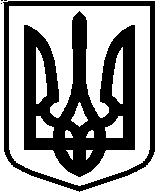 